LīčiLīči ir ciems Stopiņu novadā. Ciems atrodas Mazās Juglas kreisajā krastā pie ceļa Rīga—Ērgļi (P4).Mūsdienās Līčos, tāpat kā citos Pierīgas ciematos, notiek aktīva celtniecība. 
1919. gadā uz Mazās Juglas tika uzbūvētas Juglas ūdensdzirnavas, kur ražoja elektrību. Mūsdienās šī ēka neatrodas Mazās Juglas krastā, jo upei mainījusies gultne, un pie dzirnavu ēkas atrodas Mazās Juglas vecupe. 2005. gadā tika no jauna uzbūvēts tilts pār Mazo Juglu uz ceļa P4 vecā tilta vietā.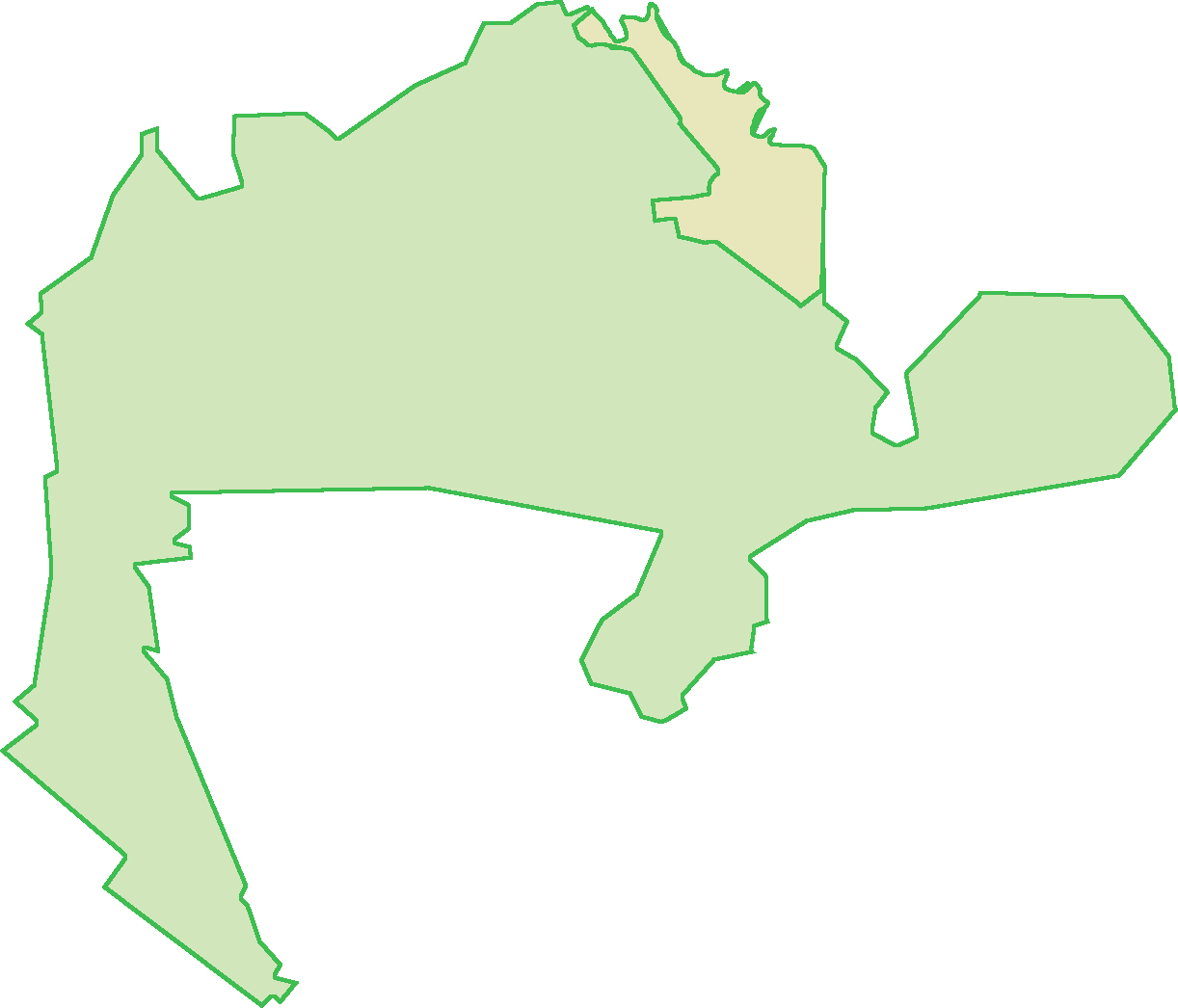 Iedzīvotāju komentārs:„Man te patīk viss. Man šitā vieta ļoti patīk. Viss, kas te ir, tas man patīk. Meži, lauki, pļavas, upe – viss ir tepat un nekur nav jābrauc – es atbraucu no darba un eju uz mežu sēnes lasīt, eju peldēties, staigāju, kur gribu,” Līču iedzīvotāja jau vairāk kā 40 gadus.Stratēģijas īstenošanās rezultātā veiktās investīcijasIedzīvotāju skatījums par novada un ciemata priekšrocībām un trūkumiem Iedzīvotāju skaits770Iedzīvotāju % no novada iedzīvotājiem7 %Attālums līdz Rīgas centram17 kmAttālums līdz novada centram (Ulbrokai)5 km Valsts un pašvaldības iestādes (izņemot izglītības iestādes)Dienas centrs „ Līči”Izglītības iespējasNavNVO10Uzņēmumi,
uzņēmējdarbības jomasKopā 64 uzņēmumi, t.sk.:9 vairumtirdzniecība un mazumtirdzniecība; automobiļu un motociklu remonts;6 profesionālie, zinātniskie un tehniskie pakalpojumi;6 informācijas un komunikācijas pakalpojumi;5 administratīvo un apkalpojošo dienestu darbība u.c.Medicīnas, veselības pakalpojumiNavPasta pakalpojumiPieejama vēstuļu kastīteNozīmīgākie kultūras, dabas u.c. brīvā laika pavadīšanas objektiMazā JuglaNaktsmītņu un ēdināšanas pakalpojumiKafejnīca „Līči”Uzņēmējdarbības formasIndividuālais komersants (IK) – 3Sabiedrība ar ierobežotu atbildību (SIA) – 59Zemnieku saimniecība (ZEM) – 2Projekti, kas īstenoti LīčosProjekti, kas īstenoti LīčosProjektu skaits5Kopējais finansējums56047.22Kopējais finansējums uz vienu ciemata iedzīvotāju72.79Maksimālā projekta summa22320Minimālā projekta summa1600.66Vidējais plānotais projektu īstenošanas laiks (atbilstoši projekta pieteikumam, mēnešos)8.4FondsELFLA - 5EZF - 0Projektu skaits katrā no rīcībām1.rīcība - 12.rīcība - 43.rīcība - 04.rīcība - 05.rīcība - 0Projektu skaits, kuros plānots ieviest jauninājumus5Projektu sasniegtie rezultāti (projektu skaits)Labiekārtošana - 1Iegādāts aprīkojums, iekārtas – 2Iegādāts inventārs (tērpi, u.tml) – 2Jomas, kurās īstenoti projekti (projektu skaits)Aktīvā atpūta, sports – 2Izglītība t.sk. neformālā – 1Dejas, kori, kultūra – 2Radītas darba vietasNavProjekti, kas īstenoti Stopiņu novadā vai visas VRG teritorijāProjekti, kas īstenoti Stopiņu novadā vai visas VRG teritorijāProjektu skaits9Kopējais finansējums64244.41Maksimālā projekta summa12572.57Minimālā projekta summa3141Vidējais plānotais projektu īstenošanas laiks (atbilstoši projekta pieteikumam, mēnešos)7.2FondsELFLA -9EZF - 0Projektu skaits, kuros plānots ieviest jauninājumus9Projektu skaits katrā no rīcībām1.rīcība - 42.rīcība - 53.rīcība - 04.rīcība - 05.rīcība - 0Projektu sasniegtie rezultāti (projektu skaits)Labiekārtošana – 2Iegādāts aprīkojums, iekārtas – 2Iegādāts inventārs (tērpi, u.tml) – 5Jomas, kurās īstenoti projekti (projektu skaits)Aktīvā atpūta, sports – 3Tūrisms – 1Dzīves vide, pašvaldības pakalpojumi – 1Dejas, kori, kultūra – 3Biedrības darbības atbalsts – 1Radītas darba vietas0PriekšrocībasTrūkumiRīgas tuvumsKultūrvēsturisku objektu trūkumsMeža teritoriju lielais īpatsvarsSlikta dzeramā ūdens kvalitāteLabas izglītības iegūšanas iespējas - vidusskolas, pamatskola, mūzikas – mākslas skolas, sporta skolaSlikta ceļu kvalitāteLaba sabiedriskā transporta satiksmeTrūkst iespēju izmantot sporta kompleksus, baseinuVietējie izdevumi “Tēvzemīte” un “Salaspils vēstis” kā informēšanas un vietējās kopienas izveidošanas resurss